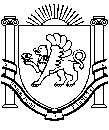 РЕСПУБЛИКА КРЫММИНИСТЕРСТВО ОБРАЗОВАНИЯ, НАУКИ И МОЛОДЕЖИ(МИНОБРАЗОВАНИЯ КРЫМА)ПРИКАЗО порядке окончания 2016/2017 учебного года,организации проведения государственнойитоговой аттестации по образовательнымпрограммам основного общего и среднегообщего образования в Республике Крым  В соответствии с Федеральным законом от 29.12.2012 №273-ФЗ «Об образовании в Российской Федерации», Порядком проведения государственной итоговой аттестации по образовательным программам среднего общего образования, утвержденным приказом Министерства образования и науки Российской Федерации от 26.12.2013 №1400 (с изменениями), Порядком проведения государственной итоговой аттестации по образовательным программам основного общего образования, утвержденным приказом Министерства образования и науки Российской Федерации от 25.12.2013 №1394 (с изменениями), приказами Министерства образования и науки Российской Федерации от 09.01.2017 №2 «Об утверждении единого расписания и продолжительности проведения основного государственного экзамена  по каждому учебному предмету, перечня средств обучения и воспитания, используемых при его проведении в 2017 году», от 09.01.2017 №4 «Об утверждении единого расписания и продолжительности проведения государственного выпускного экзамена по образовательным программам основного общего и среднего общего образования по каждому учебному предмету, перечня средств обучения и воспитания, используемых при его проведении в 2017 году», от 09.01.2017  №5 «Об утверждении единого расписания и продолжительности проведения единого государственного экзамена по каждому учебному предмету, перечня средств обучения и воспитания, используемых при его проведении в 2017 году», от 14.02.2014 №115 «Об утверждении Порядка заполнения, учета и выдачи аттестатов об основном общем и среднем общем образовании и их дубликатов», от 09.01.2017 №3 «О внесении изменений в Порядок заполнения, учета и выдачи аттестатов об основном общем и среднем общем образовании и их дубликатов, утвержденный приказом Министерства образования и науки  Российской Федерации от 14.02.2014 №115», от 23.06.2014 №685 «Об утверждении Порядка выдачи медали «За особые успехи в учении», распоряжением  Федеральной службы по надзору в сфере образования и науки  от 23.03.2015 №794-10 «Об установлении минимального количества баллов единого государственного экзамена, необходимого для поступления на обучение по программам бакалавриата и программам специалитета, и минимального количества баллов единого государственного экзамена, подтверждающего освоение образовательной программы среднего общего образования», приказом  Федеральной службы по надзору в сфере образования и науки  от 18.11.2016 №1967 «Об определении минимального количества баллов единого государственного экзамена, подтверждающего освоение образовательной программы среднего общего образования, и минимального количества баллов единого государственного экзамена, необходимого для поступления в образовательные организации высшего образования на обучение по программам бакалавриата и программам специалитета» и с целью успешного окончания  2016/2017 учебного года, проведения государственной итоговой аттестации в  Республике Крым в 2017 году ПРИКАЗЫВАЮ:1.Провести государственную итоговую аттестацию (далее – ГИА) обучающихся:1.1. По образовательным программам основного общего образования (выпускники 9-х классов)  в пунктах проведения экзаменов (далее – ППЭ), созданных на базе общеобразовательных организаций (приложение 1), в форме основного государственного экзамена (далее – ОГЭ):1.1.1. В основные сроки ОГЭ:При проведении ОГЭ используются следующие средства обучения и воспитания:- по русскому языку - орфографические словари;- по математике - линейка, справочные материалы, содержащие основные формулы курса математики образовательной программы основного общего образования;-  по физике - непрограммируемый калькулятор, лабораторное оборудование;- по химии - непрограммируемый калькулятор, периодическая система химических элементов Д.И. Менделеева, таблица растворимости солей, кислот и оснований в воде, электрохимический ряд напряжений металлов;- по биологии - линейка, непрограммируемый калькулятор;- по географии - линейка, непрограммируемый калькулятор, географические атласы для 7, 8 и 9 классов;- по литературе – полные тексты художественных произведений, а также сборники лирики;- по информатике и  информационно-коммуникационные технологии (ИКТ) – компьютерная техника;- иностранные языки – технические средства, обеспечивающие воспроизведение аудиозаписей на компакт-дисках (CD), компьютерная техника, гарнитуры со встроенными микрофонами.1.1.2. Резервные сроки  ОГЭ:В данные сроки (по решению ГЭК) повторно допускаются к сдаче экзаменов по соответствующим учебным предметам в текущем году лица: получившие на ГИА неудовлетворительный результат не более чем по двум из сдаваемых учебных предметов, не явившиеся на экзамены по уважительным причинам (болезнь или иные обстоятельства, подтвержденные документально), не завершившие выполнение экзаменационной работы по уважительным причинам (болезнь или иные обстоятельства, подтвержденные документально), апелляция которых была удовлетворена конфликтной комиссией или результаты которых были аннулированы ГЭК.1.2. По образовательным программам основного общего образования (выпускники 9-х классов) в пунктах проведения экзаменов, созданных на базе общеобразовательных организаций (приложение 2), в форме  государственного выпускного экзамена (далее – ГВЭ-9):1.2.1 .В основные  сроки ГВЭ-9:При проведении ГВЭ-9 используются следующие средства обучения и воспитания:- по русскому языку - орфографические и толковые словари;- по математике - линейка, справочные материалы, содержащие основные формулы курса математики образовательной программы основного общего образования;- по физике - непрограммируемый калькулятор, линейка, лабораторное оборудование;- по химии - непрограммируемый калькулятор, линейка, периодическая система химических элементов Д.И. Менделеева, таблица растворимости солей, кислот и оснований в воде, электрохимический ряд напряжений металлов;- по биологии - линейка, непрограммируемый калькулятор;- по географии - линейка, непрограммируемый калькулятор, географические атласы для 7, 8 и 9 классов;- по литературе – полные тексты художественных произведений, а также сборники лирики;- по информатике и  информационно-коммуникационные технологии (ИКТ) – компьютерная техника;- иностранные языки - компьютерная техника.1.2.2. Резервные сроки ГВЭ-9 (по решению ГЭК) 1.3. По образовательным программам среднего общего образования (выпускники 11-х классов) в пунктах проведения экзаменов, созданных на базе общеобразовательных организаций (приложение 3), в форме единого государственного экзамена (ЕГЭ):1.3.1. В основные  сроки ЕГЭ:При проведении ЕГЭ используются следующие средства обучения и воспитания:- по математике - линейка;- по физике - линейка, непрограммируемый калькулятор;- по химии - непрограммируемый калькулятор;- по географии - линейка, транспортир, непрограммируемый калькулятор1.3.2. Резервные сроки ЕГЭ: В данные сроки (по решению ГЭК) повторно допускаются к сдаче экзаменов по соответствующим учебным предметам в текущем году лица: получившие на ГИА неудовлетворительный результат по одному из обязательных  учебных предметов, не явившиеся на экзамены по уважительным причинам (болезнь или иные обстоятельства, подтвержденные документально), не завершившие выполнение экзаменационной работы по уважительным причинам (болезнь или иные обстоятельства, подтвержденные документально), апелляция которых  была удовлетворена конфликтной комиссией и результаты были аннулированы ГЭК.1.4. По образовательным программам среднего общего образования (выпускники 11-х классов) в пунктах проведения экзаменов, созданных на базе общеобразовательных организаций, в форме государственного выпускного экзамена (ГВЭ-11) (приложение 4):1.4.1. В основные сроки ГВЭ-11:При проведении ГВЭ-11 используются следующие средства обучения и воспитания:- по русскому языку - орфографические и толковые словари;- по математике - линейка;- по физике - непрограммируемый калькулятор, линейка;- по химии - непрограммируемый калькулятор;- по географии - непрограммируемый калькулятор.1.4.2. В резервные сроки ГВЭ-11 (по решению ГЭК):2. Государственному казенному учреждению Республики Крым «Центр оценки  и  мониторинга качества образования» (Троян О.А.) при проведении ГИА-9 и ГИА-11 обеспечить:2.1. Заказ контрольных измерительных материалов для проведения ЕГЭ;2.2. Тиражирование, упаковку и передачу членам ГЭК экзаменационных материалов ОГЭ;2.3. Отправку органам управления образованием муниципальных районов и городских округов экзаменационных заданий ГВЭ-9 и ГВЭ-11 в виде архивов с паролем;2.4. Предоставление органам управления образованием муниципальных районов и городских округов результатов участников ГИА.3. Управлению общего образования (Маханова А.В.) обеспечить контроль получения членами ГЭК в городах и районах экзаменационных материалов для проведения ГИА по программам основного общего и среднего  общего образования в форме ГВЭ.4. Управлению по надзору и контролю в сфере образования (Бойко В.К.) обеспечить проведение контрольных мероприятий по проверке исполнения требований федеральных и региональных нормативно-правовых актов, инструктивно-методических документов по подготовке и проведению ГИА по программам основного общего и среднего общего образования.5. ГБОУ ДПО РК «Крымский республиканский институт постдипломного педагогического образования» (Рудяков А.Н.) обеспечить методическое сопровождение проведения ГИА по родным языкам:5.1. Разработать методические рекомендации по организации и проведению ГИА по родному языку и родной литературе.5.2.Сформировать варианты экзаменационных заданий по родному языку и родной литературе.5.3. Разработать критерии оценивания экзаменационных заданий по родному языку и родной литературе.5.4. Определить минимальное количество баллов по  родному языку и родной литературе по образовательным программам основного общего и среднего общего образования в форме государственного выпускного экзамена, подтверждающее освоение основных образовательных программ основного общего и среднего общего образования.6. Руководителям образовательных организаций среднего профессионального образования обеспечить явку обучающихся,  зарегистрированных для участия в ОГЭ, ГВЭ и ЕГЭ,  на пункты проведения экзаменов.  7. Руководителям органов управления образованием муниципальных районов и городских округов, государственных общеобразовательных организаций обеспечить:7.1. Разработку плана мероприятий по организованному окончанию учебного года, подготовке и проведению ГИА.7.2. Информирование учащихся и их родителей (законных представителей) по вопросам организации и проведения ГИА, ознакомление учащихся с результатами ГИА по всем учебным предметам.7.3. Контроль за выполнением в общеобразовательных организациях  основных образовательных программ начального общего, основного общего и среднего общего образования, в т.ч. учебных планов и рабочих программ по учебным предметам,  наличием в общеобразовательных организациях локальных актов по окончанию учебного года, подготовке и проведению ГИА.7.4. До 18.05.2017 проведение в общеобразовательных организациях педагогических советов по допуску выпускников 9-х, 11-х (12-х) классов к ГИА по образовательным программам основного общего и среднего общего образования (далее – ГИА).7.5. Проведение 25.05.2017 торжественных линеек, посвященных празднику «Последний звонок». 7.6. Проведение с 29.05.2017 по 02.06.2017 учебно-полевых сборов для юношей – учащихся 10 класса.7.7. Проведение ГИА в соответствии с действующими нормативными документами.7.8. Сохранность и исключение несанкционированного доступа к экзаменационным материалам при их доставке, тиражировании и хранении в пунктах проведения экзаменов (ОГЭ, ГВЭ и ЕГЭ), а также при их доставке в региональный центр обработки информации.7.9. ППЭ устройствами воспроизведения аудиозаписи и колонками для проведения ЕГЭ по иностранным языкам. 7.10. ППЭ средствами цифровой аудиозаписи и необходимым количеством рабочих мест участников (компьютер или ноутбук, гарнитура) для проведения ЕГЭ по иностранным языкам с компонентом в устной форме.  7.11. ППЭ необходимыми материалами и лабораторным оборудованием согласно спецификациям по соответствующим предметам при проведении ОГЭ.7.12. ППЭ необходимым оборудованием для печати экзаменационных материалов (ЭМ), протоколов проверки, критериев и копирования экзаменационных работ участников для осуществления проверки ЭМ при проведении ГВЭ-9 и ГВЭ-11.7.13. Работу ППЭ в соответствии с установленными требованиями.7.14. Взаимодействие с:- местными органами внутренних дел по обеспечению охраны правопорядка на ППЭ;- медицинскими учреждениями государственной системы здравоохранения Республики Крым по медицинскому сопровождению учащихся при проведении ГИА;- региональными отделениями энергосбыта по бесперебойному обеспечению электроэнергией общеобразовательных организаций, на базе которых будут функционировать ППЭ в дни проведения ГИА, а также организацию экстренного  (в течение 20 минут) подключения, при необходимости, дизель-генераторных установок.7.15. Контроль за ведением школьной документации, регламентирующей окончание учебного года, в т.ч. заполнением аттестатов об основном общем и среднем общем образовании, заполнением и хранением книг регистрации  и выдачи аттестатов, выдачей медалей «За особые успехи в учении».7.16. Информирование до 15.04.2017 Министерства образования, науки и молодёжи Республики Крым о сроках проведения праздника «Последний звонок», вручения аттестатов об основном общем образовании, вручения аттестатов о среднем общем образовании, проведения  выпускных вечеров. 7.17. Контроль за вручением аттестатов об основном общем образовании  выпускникам  9 классов общеобразовательных организаций.7.18. Торжественное  вручение  23-24.06.2017 аттестатов о среднем общем   образовании и медалей  «За   особые   успехи   в   учении»,    проведение  выпускных  вечеров.8. Руководителям органов управления образованием г.Армянска, г.Керчи, г.Красноперекопска, г.Ялты в ходе проведения ГИА при использовании  технологии печати КИМ в аудитории  обеспечить  ППЭ  необходимым  количеством  принтеров  и  расходных материалов (из расчета 1 принтер в 1 аудитории, а также запасная техника на случай неисправности), необходимым количеством бумаги формата А4, определяемое из расчета 16 листов на каждого участника (720 листов на 45 участников).9. Контроль за исполнением приказа возложить на первого заместителя министра Н.В.Журбу.Министр								                        Н.Г.Гончарова    28.03.2017г. Симферополь           № 681ПредметДата  проведенияПродолжи-тельность Иностранные языки:английский,  французский, немецкий, испанский26 мая2 часа (120 мин) «Говорение»26 мая15 мин.Иностранные языки:английский,  французский; немецкий, испанский27 мая2 часа (120 мин)«Говорение»27 мая15 мин.Русский язык30 мая3 часа 55 мин.(235 мин.)Литература1 июня3 часа 55 мин.(235 мин.)Биология, история, физика1 июня3 часа   (180 мин)Физика3 июня3 часа(180 мин.)Информатика и информационно-коммуникационные технологии (ИКТ)3 июня2 часа 30 мин. (150 мин)Математика6 июня3 часа 55 мин. (235 мин)Обществознание8 июня3 часа (180 мин.)География, химия8 июня2 часа(120 мин.)Информатика и информационно-коммуникационные технологии (ИКТ)8 июня2 часа 30 мин. (150 мин)Дата проведенияНазвание предмета19 июняИнформатика и информационно-коммуникационные технологии (ИКТ), история, биология, литература  20 июняРусский язык21 июня Иностранные языки:английский,  французский, немецкий, испанский22 июняМатематика23 июняОбществознание, география, физика, химия 28 июняПо всем учебным предметам29 июняПо всем учебным предметамПредметДата  проведенияПродолжи-тельность Иностранные языки:английский,  французский, немецкий, испанский26 мая2 час. 30 мин. (150 мин.)Иностранные языки:английский,  французский; немецкий, испанский27 мая2 часа 30 мин. (150 мин.)Русский язык30 мая3 часа 55 мин.(235 мин.)Биология, литература1 июня3 часа   (180 мин.)История, физика1 июня2 часа 30 мин.(150 мин.)Физика, информатика и информационно-коммуникационные технологии (ИКТ)3 июня2 часа 30 мин. (150 мин.)Математика6 июня3 часа 55 мин. (235 мин.)Обществознание8 июня3 часа 30 мин. (210 мин.)География, химия, информатика и информационно-коммуникационные технологии (ИКТ)8 июня2 часа 30 мин. (150 мин.)Родные языки (украинский, крымскотатарский)10 июня(диктант)1 час (60 мин.)Родная литература (украинская литература, крымскотатарская литература)13 июня3 часа   (180 мин.)Дата проведенияНазвание предмета19 июняИнформатика и информационно-коммуникационные технологии (ИКТ), история, биология, литература 20 июняРусский язык21 июня Иностранные языки: английский,  французский, немецкий, испанский,родные языки (украинский, крымскотатарский), родная литература (украинская литература, крымскотатарская литература)22 июняМатематика23 июняОбществознание, география, физика, химия 28 июняПо всем учебным предметам29 июняПо всем учебным предметамНазвание предметаДата проведенияПродолжи-тельностьГеография29 мая3 часа (180 мин.)Информатика и информационно-коммуникационные технологии (ИКТ)29 мая3 часа 55 мин. (235 мин.)Математика (базовый уровень)31 мая3 часа (180 мин.)Математика (профильный уровень)2 июня3 часа 55 мин. (235 мин.)Обществознание5 июня3 часа 55 мин. (235 мин.)Физика, литература7 июня3 часа 55 мин. (235 мин)Русский язык9 июня3 часа 30 мин. (210 мин.)Биология13 июня3 часа 30 мин. (210 мин.)Иностранные языки: английский, французский, немецкий,  испанский13 июня3 часа (180 мин.)Иностранные языки: английский, французский, немецкий,  испанский (раздел «Говорение»)15 июня15 мин.История19 июня3 часа 55 мин. (235 мин.)Химия 19 июня3 часа 30 мин. (210 мин.)Дата проведенияНазвание предмета20 июняГеография, информатика и информационно-коммуникационные технологии (ИКТ)21 июняЛитература,  химия, физика, обществознание22 июняБиология, история, иностранные языки: английский, французский, немецкий, испанский23 июняИностранные языки (раздел «Говорение»):  английский; французский; немецкий; испанский28 июняМатематика (базовый уровень, профильный уровень)29 июняРусский язык1 июляПо всем  учебным предметамНазвание предметаДата проведенияПродолжительностьГеография29 мая2 часа 30 мин. (150 мин.)Информатика и информационно-коммуникационные технологии (ИКТ)29 мая2 часа (120 мин.)Математика  31 мая3 часа 55 мин.(235 мин)Обществознание5 июня3 часа 55 мин. (235 мин)Физика7 июня3 часа 30 мин. (210 мин.)Литература7 июня3 часа(180 мин.)Русский язык9 июня3 часа 55 мин. (235 мин.)Иностранные языки:английский, французский, немецкий,  испанский13 июня3 часа 30 мин. (210 мин.)Биология13 июня3 часа(180 мин)Родные языки (украинский, крымскотатарский)16 июня (изложение) 2 часа (120 мин)Химия19 июня2 часа (120 мин)История19 июня3 часа(180 мин)Дата проведенияНазвание предмета20 июняГеография, информатика и информационно-коммуникационные технологии (ИКТ),21 июняЛитература,  физика, химия, обществознание22 июняБиология, история, иностранные языки:  английский, французский; немецкий,  испанский, родные языки (украинский, крымскотатарский)28 июняМатематика29 июняРусский язык1 июля По всем  учебным предметам